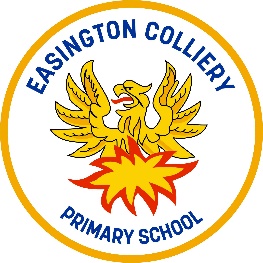 Easington Colliery Primary SchoolJob DescriptionDuties and ResponsibilitiesListed below are the responsibilities this role will be primarily responsible for:MAIN PURPOSE OF THE JOBTo carry out the general functions as specified in the job description and also any other duties as the Headteacher/School Business Manager may reasonably request from time to timeTo work alongside the cleaning staff and ensure that the school premises are cleaned in accordance with the cleaning specificationTo advise the Premises Manager when the need arises for repairs and maintenance to the premises and furnishings to ensure safe conditions at all timesTo ensure the general security and safety of the school premises and groundsTo undertake general porterage dutiesTo carry out first line repairs and maintenanceTo have a commitment to energy efficiencyTo cover for other Premises Manager in periods of absence as necessarySPECIFIC DUTIESSECURITY OF PREMISESDaily locking/unlocking of gates, doors and windowsDaily arming/disarming of alarm systemTo be named keyholder for the alarm system and attend when requiredCheck perimeter fencingIn emergencies, securing the premises e.g. boarding up windows etc., liaising with police and requesting necessary repairsEnsuring the security of the premises if they are used after hoursCLEANINGTo clean designated areas in the school in accordance with the cleaning specification and frequency schedules.HEATINGOperating heating plant to maintain required temperature in the school and ensure that an adequate supply of hot water is availableCarrying out routine procedures of inspection and maintenance in line with the manufacturer’s instructions and those of the Property Services Department Maintenance OfficerCleaning vacuum filters of convector heaters annuallyCarrying out frost/holiday procedures when necessaryKeeping the boiler house tidy and free from combustible materialsEnsuring that the heating system is operating efficiently within the schoolHEALTH AND SAFETYChecking premises and equipment daily for damage/wear and tear and reporting to the HeadteacherChecking that electrical equipment, heaters etc. are switched off before locking upEnsuring safe storage of equipment and materialsEnsuring that protective clothing is worn, only approved materials are used and that safe methods of work are adopted in line with Health and Safety requirementsAttending appropriate Health and Safety training courses when requiredSnow clearing and salting paths, including playgrounds, as requiredReplenishing soap, paper towels and toilet tissue dispensers dailyReporting all accidents to the HeadteacherCheck fire equipment and regularly test alarms.  Take part in fire drills.Arrange regular maintenance and safety checks.ELECTRICALReplacement of light bulbs, starters and cleaning/replacement of light fittingsVisually check plugs, fuses wiring on electrical appliances as requiredFitting/re-fitting 3 pin plugs where necessaryReporting any major electrical faults to the HeadteacherGENERAL MAINTENANCECarrying out repairs and maintenance which are not beyond the scope of a competent DIY person:Unblock sinks, hand basins, toilets (urinals and W.C. pans) and waste taps;Replace tap washers, check and adjust ballcocks;Lubricate door and window furniture;Fit and refit coat hooks, shelves, display boards and notice boards;Maintain and repair curtain fittings;Carry out minor plumbing repairs.Carrying out minor gardening duties as requiredCarrying out minor painting works as requiredArrange emergency repairs if necessaryOUTSIDE DUITESEnsuring all hard play areas, paths and parking areas are free from litter, glass, weeds and excrementSweeping pathways around the schoolEnsuring that grassed areas are free from glass/debrisEnsuring that all drains, gullies and guttering are free flowing and cleanRemoving or painting out all forms of graffiti as necessaryPORTERAGEMoving furniture and equipment around the school premises as requiredPreparing the school for meetings, assemblies, events etc. by putting out/putting away chairs/tables and ensuring that fire exits etc. are clearReceiving inward delivered goods and assist with unloading/storing as requiredADMINISTRATIONRecording meter readings (gas, electricity, water) on a weekly/monthly basis for returns to County Hall Requisition of approved cleaning materials, toilet tissue, soap, paper towels, light bulbs and other necessary equipment or materialsHandle small amounts of cash for the purchase of materials to carry out repairs.SUPERVISORY ROLESMonitoring standards achieved by school cleaning staff to ensure safe working routines and maintenance of standards. Reporting any problems to the Premises Manager.Oversee site maintenance contractors, checking that work is completed to the required standards within required timescales.CARETAKER’S ROLE WITH CHILDRENThe caretaker is expected to support the school’s Behaviour Policy, rewarding behaviour and making relevant staff aware of inappropriate behaviour	The caretaker is expected to follow school policy regarding care, control and supervision of our children	February 2021Post:Caretaker/CleanerGrade:2 (20 hours)Location:  Easington Colliery Primary SchoolResponsible To:School Business Manager/ HeadteacherJob PurposeThe Caretaker/Cleaner is responsible for the school premises in the absence of the Premises Manager.  Their primary role is to clean an area as per the school cleaning plan, but they will also be responsible for site maintenance/security under the direction of the Premises Manager.